Описание компетенции.Актуальность компетенции.Зубной техник — это непосредственный изготовитель различных зубных протезов, которые в дальнейшем устанавливает пациенту врач стоматолог - ортопед. Зубной техник работает в тесном сотрудничестве со стоматологом-ортопедом, делающим оттиски полости рта пациента и устанавливающий готовые зубные протезы.Зубной техник работает в зуботехнической лаборатории, в которой изготавливают различные виды зубных протезов, ортодонтических аппаратов, челюстно- лицевых аппаратов, шин, протезов глаза, носа, уха и других частей лица.Благодаря этому профессия «зубной техник» является более чем актуальной, а в связи с этим и хорошо оплачиваемой. К тому же данная профессия имеет и социальную значимость, возвращая пациентам здоровье и уверенность в себе.Профессиональная деятельность зубного техника направлена на изготовление зубных протезов, ортодонтических и челюстно-лицевых аппаратов в учреждениях здравоохранения по указанию врача.Зубной техник владеет следующими видами деятельности:изготовление съемных пластиночных протезов;изготовление несъемных протезов;изготовление бюгельных протезов;изготовление ортодонтических аппаратов;изготовление челюстно-лицевых аппаратов. Зубные техники работают в сфере здравоохранения:в стоматологических отделениях учреждений здравоохранения;в специализированных стоматологических поликлиниках и больницах;в частных стоматологических клиниках и зуботехнических лабораториях.Для успешной деятельности зубному технику необходимы следующие личностные и профессионально-важные качества: хорошие мануальные навыки; развитая мелкая моторика пальцев; глазомер; хорошее цветоощущение; развитое абстрактное и объёмное мышление; эстетический вкус; усидчивость; аккуратность, точность, ответственность.За последние годы развитие стоматологической техники, материалов и способов протезирования зубов идет очень быстрыми темпами: появляются новые современные материалы, технические средства и новейший инструментарий. Все это делает профессию зубного техника очень актуальной, востребованной на рынке труда, а главное интересной для самого специалиста.Профессии, по которым участники смогут трудоустроиться после получения данной компетенции.Профессия зубного техника имеет особую социальную значимость, возвращая людям здоровье и эстетически привлекательную улыбку.Профессия предполагает трудоустройство на должности зубного техника и старшего зубного техника.Ссылка на образовательный и/или профессиональный стандарт (конкретные стандарты).Требования к квалификации.Конкурсное задание.Краткое описание задания.Школьники: в ходе выполнения конкурсного задания необходимо вылепить из пластилина зубы 1.3, 1.6 верхней челюсти по образцу.Студенты: в ходе изготовления цельнолитой конструкции несъемного мостовидного протеза дефекта зубного ряда 3.3 – 3.6 должны произвести восковую моделировку (wax up) 3.3, 3.4, 3.5, 3.6 в виде конкурсного задания.Специалисты: в ходе выполнения конкурсного задания необходимо произвести восковую моделировку мостовидного протеза (wax up) дефекта зубного ряда (1.1 – 1.3), произвести восковую моделировку каркаса бюгельного протеза нижней челюсти с односторонним концевым дефектом ( II класс по Кеннеди).Структура и подробное описание конкурсного задания.Участник может самостоятельно распределить время на выполнение каждого модуля или указать время, отводимое на выполнение каждого модуля.Последовательность выполнения задания.ШкольникНадеть спецодежду (халат или фартук), застегнуть манжеты рукавов халата.Проверить состояние лампы индивидуального освещения.Ознакомиться с заданием, проверить наличие на рабочем столе: образцов зубов, упаковки скульптурного пластилина, коврика и набора для лепки.Включить лампу индивидуального освещения, выключатель в положение «Вкл.».Подготовить индивидуальный набор инструментов для работы с пластилином.Вскрыть упаковку скульптурного пластилина, отделить от бруска необходимое количество.Вылепить из пластилина зубы 1.3, 1.6	верхней челюсти, сравнив с образцом (Модуль 1).После завершения работы очистить коврик от остатков пластилина, привести в порядок рабочее место.Вылепленные зубы поставить на коврик на рабочем месте. 10.Выключить лампу индивидуального освещения.11.Обо всех обнаруженных во время работы недостатках сообщить эксперту соревнований.Особые указания:Участник конкурса может взять с собой на испытание индивидуальный набор инструментов.Участникам категорически запрещается брать с собой на соревновательную площадку средства связи.Студентнадеть спецодежду (халат или костюм медицинский, шапочку), застегнуть манжеты рукавов халата (костюма),проверить состояние электрооборудования (розетки, сетевые шнуры, лампа индивидуального освещения),ознакомиться с заданием,включить лампу индивидуального освещения, выключатель в положение «Вкл.»,включить электрошпатель в сеть,подготовить индивидуальный набор инструментов, рабочую модель, воск,провести восковое моделирование 4.3, 4.4, 4.5, 4.6 зубов мостовидного протеза (wax up) зубов (4.3 – 4.6).Особые указанияУчастник конкурса может взять с собой на испытание индивидуальный набор инструментов.Участникам категорически запрещается брать с собой на соревновательную площадку восковые композиции и готовые ортопедические конструкции, средства связи.СпециалистНадеть спецодежду (халат или костюм медицинский, шапочку), застегнуть манжеты рукавов халата (костюма).Проверить состояние электрооборудования (розетки, сетевые шнуры, лампа индивидуального освещения).Ознакомиться с заданием.Включить лампу индивидуального освещения, выключатель в положение «Вкл.».Включить электрошпатель в сеть.Подготовить индивидуальный набор инструментов, рабочую модель, воскИзготовить восковую моделировку мостовидного протеза (wax up) зубов (1.1 –1.3) (Модуль 1).Провести предварительную восковую моделировку каркаса бюгельного протеза нижней челюсти. (Модуль 2).Провести окончательное моделирование каркаса бюгельного протеза нижней челюсти. (Модуль 3).Выключить электрошпатель из сети.Выключить лампу индивидуального освещения, выключатель в положение«Выкл.».Убрать индивидуальный набор инструментов.Привести в порядок рабочее место, очистить рабочий стол от остатков воска.Выполненную работу оставить на столе.Обо всех обнаруженных во время работы недостатках сообщить эксперту соревнований.Особые указания:Участник	конкурса	может	взять	с	собой	на	испытание	индивидуальный	наборинструментов. А так же разрешается иметь на соревновательной площадке восковую заготовку дуги нижней челюсти (по желанию).Участникам категорически запрещается брать с собой на соревновательную площадку иные восковые композиции и готовые ортопедические конструкции, средства связи.30% изменение конкурсного задания.Конкурсные задания выбираются главным экспертом. Задания должны быть изменены в объеме 30 % за сутки до предполагаемого конкурсного дня. Предложения экспертов о внесении 30% изменений не могут затрагивать списки утвержденных материалов и не могут быть разглашены участникам конкурса. Возможна замена конкурсной работы у школьников с заменой зубов 1.3 и 1.6 на 2.1 и 2.6. У студентов: провести восковое моделирование 3.3, 3.4, 3.5, 3.6 зубов мостовидного протеза (wax up) зубов (3.3 – 3.6). У специалистов провести восковую моделировку мостовидного протеза (wax up) зубов (2.1- 2.3). Возможна замена конкурсной работы изготавливаемой на нижней челюсти на конкурсную работу, изготавливаемую на верхней челюсти и наоборот.Критерии оценки выполнения задания. ШкольникиМодуль 1. Организация рабочего местаМодуль 2Изготовление из пластилина 1.3, 1.6 зубов верхней челюсти по предлагаемым образцам в масштабе 1:1.СтудентыМодуль 1. Организация рабочего местаМодуль 2. Изготовление восковой композиции зубов (wax up) мостовидного протеза 4.3 – 4.6 дефекта зубного ряда (4.3, 4.4, 4.5, 4.6)СпециалистыМодуль 1. Изготовление восковой моделировки (wax up) мостовидного протеза(wax up) дефекта зубного ряда (1.1 – 1.3.)Модуль	2.	Изготовление	предварительной	восковой	моделировки	каркаса бюгельного протеза нижней челюсти.Модуль 3. Окончательное моделирование восковой композиции каркаса бюгельного протеза нижней челюсти.Перечень	используемого	оборудования,	инструментов	и	расходных материалов.Школьники, студенты, специалисты Для школьниковДля студентов и специалистовМинимальные требования к оснащению рабочих мест с учетом всех основных нозологийСхема застройки соревновательной площадки.Площадь соревновательной площадки 50 м². (10 м. на 5 м.) Площадь комнаты участников 30 кв.м (5 м на 6 м) Площадь комнаты экспертов 20 кв.м(5 м на 4 м)Общая площадь 100 кв.м.(10м на 10м) На 2м² располагаются: рабочий столНа каждом столе имеются электрический шпатель для моделирования воском, светильник, моделировочный воск. Около столов – лабораторные стулья (2 штуки).Представленная схема подходит для всех категорий участников.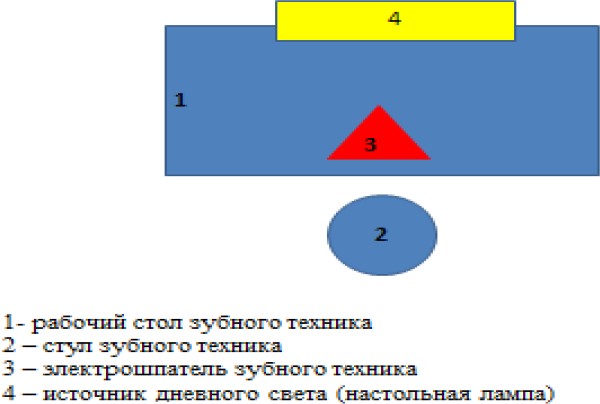 10 м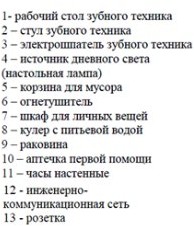 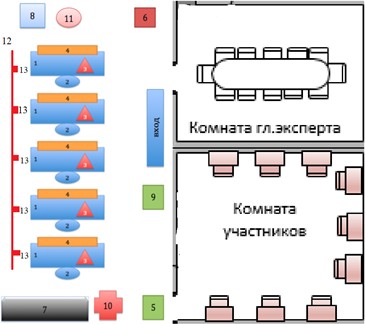 10 мТребования охраны труда и техники безопасностиОбщие требования охраны труда.К практической работе допускаются лица:−	прошедшие предварительный медицинский осмотр−	прошедшие вводный инструктаж по охране труда и первичный инструктаж на рабочем местеК самостоятельной работе участник допускается после проверки знаний безопасных методов и приемов выполнения работы.Участник обеспечивается санитарной одеждой и средствами индивидуальной защиты:−	халат х/б, колпак, маска−	фартук непромокаемый−	очки защитные−	участник	обязан	выполнять	требования	охраны	труда,	соблюдать противопожарный режим учреждения.Участник несет ответственность за соблюдение требований охраны труда и техники безопасности в соответствии с действующим законодательством.Участник, допустивший нарушение охраны труда и техники безопасности, подвергается внеочередной проверке знаний по охране труда и внеплановому инструктажу.Контроль за выполнением требований охраны труда и техники безопасности возлагается на главного эксперта площадки.Требования охраны труда перед началом работыНадеть спецодежду, застегнуть манжеты рукавов халата. Подготовить необходимые для выполнения предстоящей работы средства индивидуальной защиты и инструмент, проверить их готовность.Осмотреть рабочее место, убрать все лишнее. Проверить состояние пола –вытереть, если он скользкий или мокрый.Проверить наличие защитного заземления на оборудовании, исправность защитных ограждений и приспособлений.Проверить эффективность работы вентиляции, при необходимости, заменить фильтрующий элемент.Проверить достаточность освещенности рабочей зоны.Обо всех замеченных нарушениях требований охраны труда на рабочем месте, а также о неисправностях оборудования, приспособлений, инструмента и средств индивидуальной защиты необходимо немедленно сообщить эксперту и не приступать к работе до их устранения.Требования охраны труда при работе с электрошпателемК самостоятельной работе с электрошпателем допускаются лица, прошедшие соответствующую подготовку, прошедшие инструктаж по охране труда, не имеющие противопоказаний по состоянию здоровья.При работе с электрошпателем возможно воздействие на работающих следующих вредных факторов:ожоги тела и глаз расплавленным воском;поражение электрическим током при отсутствии заземления корпуса.При работе с электрошпателем должна использоваться следующая спецодежда и индивидуальные средства защиты: халат хлопчатобумажный, колпак, защитные очки.На конкурсной площадке должна быть медицинская аптечка.Работающий обязан соблюдать правила пожарной безопасности, знать места расположения первичных средств пожаротушения.Работающий должен соблюдать правила ношения спецодежды.Требования безопасности перед началом работы с электрошпателем.Надеть спецодежду и тщательно заправить волосы под колпак.Разместить электрошпатель на ровной, устойчивой горизонтальной поверхности, обеспечив свободный доступ к его органам управления, индикации, разъемам, а также сетевой розетке.Подключить разъем кабеля к соответствующему разъему на блоке управления.Осмотреть электрошпатель и проверить исправность его работы.Включить вытяжную вентиляцию.Требования безопасности во время работы с электрошпателем.При размещении ручки-насадки электрошпателя исключить возможность касания разогретым наконечником сетевого провода.Остерегаться прикосновения к нагретой ручке-насадке и попадания расплавленного воска на открытые участки кожи.Требования безопасности по окончании работы с электрошпателем.Отключить электрошпатель. После его остывания следует привести рабочее место в порядок.Провести влажную уборку помещения и выключить вентиляцию.Требования охраны труда вовремя работыВовремя работы не отвлекаться самому и не отвлекать других от выполнения своих обязанностей, следует быть внимательным.При эксплуатации оборудования выполнять требования, изложенные в инструкциях по их эксплуатации.При работе с применением абразивного инструмента использовать защитные очки, экран.При работе с электроприборами нельзя:нельзя пользоваться электрическими шнурами с поврежденной изоляцией;нельзя	закреплять	электрические	лампы	с	помощью	веревок и ниток, подвешивать светильники непосредственно на электрических проводах;не следует оставлять без присмотра включенные в сеть электрические приборы, за исключением приборов (например, холодильников), предназначенных для круглосуточной работы;включать и выключать приборы мокрыми руками, вынимать вилку из розетки за электрический шнур;производить замену лампы, устранять неисправности и проводить санитарную обработку светильника во включенном состоянии.Требования охраны труда при аварийной ситуацииПри возникновении аварийной обстановки – отключить работающее оборудование, оповестить об опасности окружающих людей, доложить эксперту.При пожаре или возгорании немедленно сообщить в пожарную охрану по телефону 01, приступить к тушению пожара имеющимися первичными средствами пожаротушения, сообщить о пожаре эксперту.При прочих аварийных ситуациях (коротком замыкании, обрыве цепи, поломке коммуникационных и систем водоснабжения, канализации, отопления и вентиляции) прекратить работу и вызвать соответствующие аварийно-ремонтные службы.Пострадавшим при травмировании, отравлении, внезапном остром заболевании оказать первую помощь, вызвать скорую медицинскую помощь 03.Требования охраны труда по окончании работыОтключить оборудованиеПривести в порядок рабочее место.Обо всех обнаруженных во время работы недостатках сообщить эксперту.По окончании работы необходимо тщательно вымыть руки тёплой водой с мылом.ШкольникиСтудентыСпециалистыФедеральный государственный образовательный стандарт среднего профессионального образования по специальности 31.02.05 СтоматологияФГОС СПО по специальности31.02.05 Стоматология ортопедическая (Приказ Министерства образования и науки РФ от 11 августа 2014 г. N 972)Единый квалификационный справочник должностей руководителей, специалистов и служащих. Раздел 9.Здравоохранение,ортопедическая (Приказ Министерства образования и науки РФ от 11 августа 2014г. N 972)социальное обеспечение, физическая культура, спорт, туризм (Министерство здравоохранения и социального развития Российской Федерации Приказ от 15 февраля 2012 г. N 126н)Профессиональный стандарт Зубной техник (проект)ШкольникиСтудентыСпециалистыДолжен знать:-примерную анатомическую форму зубов;- различные приемы работы с пластилином (скатывание, раскатывание,сплющивание, прищипывание,оттягивание, заглаживание, разрезание, соединение, вдавливание, скручивание, размазывание)Должен уметь:− ориентироваться в задании в соответствии с инструкцией;− воспринимать и передавать форму предметов, пропорции и конструкцию;-рационально организовывать, проводить уборку рабочего места− соблюдать правила ТБ.Должен иметь навыки: подготовки, уборки рабочего места, подготовки к работе, безопасной эксплуатации технологического оборудования и т.д.Демонстрация знаний, умений и профессиональных компетенций по ПМ.02«Изготовление несъемных протезов» ФГОС СПО31.02.05 Стоматология ортопедическаяи соответствующие профессиональные компетенции (ПК):ПК 2.1. Изготавливать пластмассовые коронки и мостовидные протезы.ПК 2.4. Изготавливать цельнолитые коронки и мостовидные зубные протезы.ПК 2.5. Изготавливать цельнолитые коронки и мостовидные зубные протезы с облицовкой.С целью овладения указанным видом профессиональной деятельности и соответствующими профессиональными компетенциями студент в ходе освоения профессионального модуля должениметь практический опыт: ПО1 - работы с современными зуботехническимиНеобходимые знания: Анатомия, физиология и биомеханика зубочелюстной системы− основные материалы, применяемые в зубопротезной технике;− технология изготовления различных ортопедических конструкций.Необходимые умения:осуществлять подготовку стоматологического оборудования и оснащения зуботехнической лаборатории к работе, контроль исправности, правильности эксплуатации.самостоятельно изготавливать различные виды ортопедических конструкций;соблюдать требования охраны труда, техники безопасности, гигиены труда, противопожарной безопасности при эксплуатации помещений, оборудования и аппаратуры, используемой в стоматологической практике.материалами с учетом соблюдения техники безопасности при воздействии профессиональных вредностей;ПО2 - изготовления пластмассовых коронок и мостовидных протезов; ПО6 - изготовления цельнолитых коронок и мостовидных протезов; ПО7 - изготовления цельнолитых коронок и мостовидных протезов с облицовкойУметь:У4 - моделировать восковые конструкции несъемных протезов.Наименование категории участникаНаименование модуляВремя проведения модуляПолученный результатШкольникМодуль 1 Изготовление изпластилина 1.3, 1.6 зубов верхней челюсти по предлагаемым образцам в масштабе 1:1.90 минутВоссоздание из пластилина указанных зубов с воспроизведением полной анатомической формы, соответствующей предоставленным образцамОбщее время выполнения конкурсного задания: 1,5 часаОбщее время выполнения конкурсного задания: 1,5 часаОбщее время выполнения конкурсного задания: 1,5 часаОбщее время выполнения конкурсного задания: 1,5 часаСтудентМодуль 1Организация рабочего места5 минутСтудент в спецодежде, подготовлено оборудование, инструменты, материалы, рабочая модельСтудентМодуль 2Изготовление восковой композиции зубов (wax up) мостовидного протеза 4.3 –4.6 дефекта зубного ряда (4.3, 4.4, 4.5, 4.6)80 минутИзготовленный путем воскового моделирования 4.3, 4.4,4.5, 4.6 зубов (wax up) мостовидного протеза4.3 – 4.6 дефекта зубного рядаОбщее время выполнения конкурсного задания: 85 минутОбщее время выполнения конкурсного задания: 85 минутОбщее время выполнения конкурсного задания: 85 минутОбщее время выполнения конкурсного задания: 85 минутСпециалистМодуль 1 Изготовление восковой моделировки (wax up)мостовидного протеза (wax up) дефекта зубного ряда (1.1 – 1.3)90 минут(1,5 часа)Восковая моделировка мостовидного протеза дефекта зубного ряда 1.1 – 1.3СпециалистМодуль2 Изготовлениепредварительной восковой моделировки каркаса бюгельного протеза нижней челюсти60 минут(1 час)Предварительная восковая моделировка каркаса бюгельного протеза нижней челюстиСпециалистМодуль 3 Окончательное моделирование каркасабюгельного протеза нижней челюсти30 мин(0,5 часа)Окончательная моделировка каркаса бюгельного протеза нижней челюстиОбщее время выполнения конкурсного задания 180 минут (3 часа).Общее время выполнения конкурсного задания 180 минут (3 часа).Общее время выполнения конкурсного задания 180 минут (3 часа).Общее время выполнения конкурсного задания 180 минут (3 часа).Наименование модуляЗаданиеМаксимальны й баллМодуль 1Организация рабочего местаНадеть спецодежду, подготовить рабочее место, подготовить индивидуальный набор инструментов.45Модуль 2Изготовление из пластилина 1.3, 1.6 зубов верхней челюсти по предлагаемым образцам в масштабе 1:1.Воссоздать из пластилина анатомическую форму 1.3, 1.6 зубов с воспроизведением полного объема представленного образца.55ИТОГОИТОГО100Задание№Наименование критерияНаименование критерияМаксимальны е баллыОбъективна я оценка (баллы)Субъективна я оценка (баллы)Надеть спецодежду,1.Наличие спецодежды(халат или фартук)Наличие спецодежды(халат или фартук)55подготовитьрабочее место, подготовитьподготовитьрабочее место, подготовить2.Обследованиесостояния розетокОбследованиесостояния розеток55индивидуальны й	наборинструментов.индивидуальны й	наборинструментов.3.Обследованиесостояния индивидуальнойОбследованиесостояния индивидуальной55лампылампыОзнакомлениес4.заданием555.Включение лампыВключение лампы55индивидуальногоосвещения, переводвыключателя вположение «Вкл.»Подготовкаиндивидуального6.набора инструментовдля работы с55пластилиномПодготовка образцов7.1.3, 1.6 зубов55Ознакомиться санатомической8.формой зубов 1.3 и551.6Подготовка9.пластилина.55ИТОГОИТОГОИТОГО454545Задание№Наименование критерияМаксимальны е баллыОбъективна я оценка (баллы)Субъективна я оценка (баллы)Воссоздать	изСоздание анатомической формы зуба 1.3 с вестибулярной стороны.пластилинаСоздание анатомической формы зуба 1.3 с вестибулярной стороны.анатомическуюформу 1.3, 1.61.Создание анатомической формы зуба 1.3 с вестибулярной стороны.55зубов	сСоздание анатомической формы зуба 1.3 с вестибулярной стороны.воспроизведенСоздание анатомической формы зуба 1.3 с вестибулярной стороны.ием	полного объема представленног о образца.Создание анатомической формы зуба 1.3 с вестибулярной стороны.ием	полного объема представленног о образца.2.Создание анатомической формы зуба 1.6 свестибулярной55стороны.Созданиеанатомической3.формы зуба 1.3 с55оральнй стороны.Создание4.анатомической55формы зуба 1.6 соральнй стороны.5.Создание анатомической формы зубов 1.3,1.6 с апроксимальных сторон.556.Создание анатомической формы	режущего края зуба 1.3557.Создание анатомической формы жевательной поверхности	зуба 1.6558.Аккуратное выполнение конкурсной работы.559.Эстетичное выполнение конкурсной работы.5510.Выключение лампы индивидуального освещения, перевод выключателя	в положение «Выкл.»5511.Уборка	рабочего места.55ИТОГОИТОГОИТОГО555555Наименование модуляЗаданиеМаксимальны й баллМодуль 1Организация рабочего местаНадеть спецодежду, подготовить рабочее место, подготовить индивидуальный набор инструментов.40Модуль 2Изготовление восковой композиции зубов (wax up) мостовидного протеза 4.3 –4.6 дефекта зубного ряда (4.3, 4.4, 4.5, 4.6)Провести восковое моделирование 4.3, 4.4,4.5, 4.6 зубов мостовидного протеза (waxup) зубов (4.3 – 4.6).60ИТОГОИТОГО100Задание№Наименование критерияНаименование критерияМаксимальны е баллыОбъективна я оценка (баллы)Субъективна я оценка (баллы)*НадетьНаличиеНаличиеспецодежду, подготовитьрабочее место,1.спецодежды (халат или фартук)спецодежды (халат или фартук)55подготовитьОбследованиеОбследованиеиндивидуальный2.состояния розетоксостояния розеток55наборинструментов.ОбследованиеОбследованиесостояниясостояния3.индивидуальнойиндивидуальной55лампылампыВключение лампыВключение лампыиндивидуальногоиндивидуального4.освещения, переводвыключателя восвещения, переводвыключателя в55положение «Вкл.»положение «Вкл.»5.Обследование состояния электрошпателяОбследование состояния электрошпателя556.Включение электрошпателя. Перевод выключателя в положение «Вкл.»Включение электрошпателя. Перевод выключателя в положение «Вкл.»557.Ознакомление заданиемс558.Подготовка индивидуального набораинструментов дляПодготовка индивидуального набораинструментов для55работы с воскомИТОГОИТОГОИТОГО404040ПровестиСозданиеСозданиевосковое моделирование4.3,	4.4,	4.5,1.анатомической формы 4.3 зубаанатомической формы 4.3 зуба554.6зубовСозданиеСозданиемостовидного протеза (wax up)зубов (4.3 – 4.6).2.анатомической формы 4.4 зубаанатомической формы 4.4 зуба55СозданиеСоздание3.анатомической формы 4.5 зубаанатомической формы 4.5 зуба55СозданиеСоздание4.анатомической формы 4.6 зубаанатомической формы 4.6 зуба55Соответствиеформы5.моделированногозуба	4.3	зубам-55антимерамСоответствиеформы6.моделированногозуба	4.4	зубам-55антимерамСоответствиеформы7.моделированногозуба	4.5	зубам-55антимерам8.Соответствие формы моделированного зуба	4.6	зубам антимерам-559.ЭстетичноевыполнениеЭстетичноевыполнение55конкурсной работы10.Выключение электрошпателя. Перевод выключателя в положение «Вкл.»5511.Уборка рабочего места5512.Выключение лампы индивидуального освещения, перевод выключателя в положение «Вкл.»55ИТОГОИТОГОИТОГО606060Наименование модуляЗаданиеМаксимальн ыйбаллМодуль 1Изготовление восковой моделировки мостовидногопротеза (wax up) дефекта зубного ряда (1.1 – 1.3)Изготовить восковую моделировку мостовидного протеза (wax up) дефекта зубного ряда (1.1 – 1.3.)50Модуль 2Изготовление восковой композиции каркаса бюгельного протеза нижней челюстиПроизвести моделировку восковой композиции каркаса бюгельного протеза нижней челюсти в соответствие с правилами конструирования каркасов бюгельных протезов35Модуль 3 Окончательноемоделирование восковой композиции каркаса протеза нижней челюстиПроизвести окончательное моделирование восковой композиции каркаса протеза нижней челюсти. Очистить гипсовую модель от возможных наплывов воска, отполировать восковую конструкцию удобным для участника методом.15ИТОГОИТОГО100Задание№Наименование критерияМаксимальны е баллыОбъективна я оценка (баллы)Субъективна я оценка (баллы)Изготовить восковую моделировку1.Наличиеспецодежды (медицинский55коронок мостовидного протеза		(wax up)	дефекта зубного ряда(1.1 – 1.3)халат,	шапочка, сменная обувь)коронок мостовидного протеза		(wax up)	дефекта зубного ряда(1.1 – 1.3)2.Обследование состояния розеток55коронок мостовидного протеза		(wax up)	дефекта зубного ряда(1.1 – 1.3)3.Обследование состояния индивидуальной лампы55коронок мостовидного протеза		(wax up)	дефекта зубного ряда(1.1 – 1.3)4.Ознакомление	с заданием55коронок мостовидного протеза		(wax up)	дефекта зубного ряда(1.1 – 1.3)5.Включение лампы индивидуального освещения, электрошпателя. Перевод выключателя в положение «Вкл.»55коронок мостовидного протеза		(wax up)	дефекта зубного ряда(1.1 – 1.3)6.Подготовка индивидуального набора инструментов, рабочих	моделей, воска.55коронок мостовидного протеза		(wax up)	дефекта зубного ряда(1.1 – 1.3)7.Создание анатомической формы	восковой моделировки	(wax up)	мостовидного протеза		дефекта зубного ряда (1.1 – 1.3)					свестибулярной стороны.55коронок мостовидного протеза		(wax up)	дефекта зубного ряда(1.1 – 1.3)8.Создание анатомической формы восковой моделировки (wax up) мостовидного протеза дефекта зубного ряда (1.1 –1.3) с оральной55стороны.9.Создание анатомической формы поверхности режущих краев и рвущих бугров восковой моделировки мостовидного протеза (wax up) дефекта зубного ряда (1.1 – 1.3)5510.Эстетичность формы восковой моделировки мостовидного протеза дефекта зубного ряда(1.1- 1.3)55ИТОГОИТОГОИТОГО505050Задание№Наименование критерияМаксимальны е баллыОбъективна я оценка (баллы)Субъективна я оценка (баллы)ПроизвестиПравильностьмоделировкурасположениякаркасавосковойбюгельногопротеза	нижней1.композиции	дугикаркаса55челюсти,	вбюгельногосоответствие	спротеза	нижнейправиламичелюстивыполненияПравильностьмоделировкирасположениякламмеров	икламмерныхкаркасовэлементов каркасабюгельныхпротезов2.бюгельногопротеза	с55вестибулярнойповерхностизубов на гипсовоймодели.3.Правильность расположения кламмерных элементов каркаса бюгельной шины с	оральной поверхностизубовна гипсовой модели554.Правильность расположения элементов каркаса бюгельного протеза с окклюзионной поверхности зубов   на гипсовой модели555.Правильность расположения седловидных частей	восковой композиции каркаса бюгельного протеза556.Грамотность расположения элементов восковой композиции бюгельного протеза относительно десны557.Правильность расположения ограничителей	и соединителей	в восковой композиции каркасабюгельного протеза55ИТОГОИТОГОИТОГО353535Задание№Наименование критерияМаксимальные баллыОбъективна я оценка (баллы)Субъективна я оценка (баллы)Произвести окончательное моделирование восковой композиции каркаса бюгельного протеза нижней челюсти.Очистить гипсовую модель от возможных наплывов воска.1.Гладкость и ровность полученной восковой моделировки55Произвести окончательное моделирование восковой композиции каркаса бюгельного протеза нижней челюсти.Очистить гипсовую модель от возможных наплывов воска.2.Аккуратность выполненной восковой моделировки, чистота модели55Произвести окончательное моделирование восковой композиции каркаса бюгельного протеза нижней челюсти.Очистить гипсовую модель от возможных наплывов воска.3.Эстетичность выполненной восковой композиции бюгельного протеза55ИТОГОИТОГОИТОГО151515ОБОРУДОВАНИЕ НА ОДНОГО УЧАСТНИКАОБОРУДОВАНИЕ НА ОДНОГО УЧАСТНИКАОБОРУДОВАНИЕ НА ОДНОГО УЧАСТНИКАОБОРУДОВАНИЕ НА ОДНОГО УЧАСТНИКАОБОРУДОВАНИЕ НА ОДНОГО УЧАСТНИКАОБОРУДОВАНИЕ НА ОДНОГО УЧАСТНИКА№ п/пНаименованиеФото оборудовани я или инструмента, или мебелиТехнические характеристики оборудования, инструментов и ссылка на сайт производителя, поставщикаЕд. измерен ияНеобходи мое кол- во1.Набор из 11 инструментов для зуботехнически х работ по воску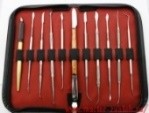 http://master- zubteh.ru/shop/UID_2930 8.htmlШт.12.Коврик для работы с пластилином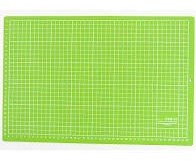 https://www.markertoys.r uШт.13.Набор для работы с пластилином (стеки)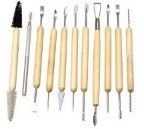 https://leonardohobby.ru/i shop/good_51828563352/Шт.14.Анатомическая модель зуб/учебная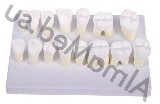 http://www.medicalexpo.r u/prod/somso/product- 69185-472862.htmlШт.1РАСХОДНЫЕ МАТЕРИАЛЫ НА 1 УЧАСТНИКАРАСХОДНЫЕ МАТЕРИАЛЫ НА 1 УЧАСТНИКАРАСХОДНЫЕ МАТЕРИАЛЫ НА 1 УЧАСТНИКАРАСХОДНЫЕ МАТЕРИАЛЫ НА 1 УЧАСТНИКАРАСХОДНЫЕ МАТЕРИАЛЫ НА 1 УЧАСТНИКАРАСХОДНЫЕ МАТЕРИАЛЫ НА 1 УЧАСТНИКА№ п/пНаименованиеФото расходных материаловТехнические характеристики оборудования, инструментов и ссылка на сайт производителя, поставщикаЕд. измерен ияНеобходи мое кол- во1.Пластилин скульптурный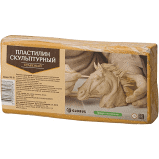 https://leonardohobby.ruШт.12.Халат одноразовый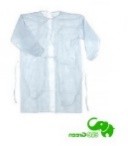 https://elegreen.ru/medici nskaya- odezhda/medicinskie- halaty-odnorazovye/halat-elegreen-1-detailШт.1ОБОРУДОВАНИЕ НА ОДНОГО УЧАСТНИКАОБОРУДОВАНИЕ НА ОДНОГО УЧАСТНИКАОБОРУДОВАНИЕ НА ОДНОГО УЧАСТНИКАОБОРУДОВАНИЕ НА ОДНОГО УЧАСТНИКАОБОРУДОВАНИЕ НА ОДНОГО УЧАСТНИКАОБОРУДОВАНИЕ НА ОДНОГО УЧАСТНИКА№ п/пНаименованиеФото оборудовани я или инструмента, или мебелиТехнические характеристики оборудования, инструментов и ссылка на сайт производителя, поставщикаЕд. измерен ияНеобходи мое кол- во1.АВЕРОН                                БМ 1.0 эко оптимум -зуботехнический микромотор повышенной мощности с наконечником 480гсм , 1.35 тыс. об/минМощность вытяжки не более 1100вт.Страна производства Россия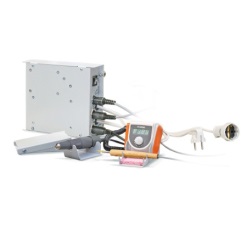 https://averon.pro/catalog/oborudovanie_dlya_izgotovleniya_protezov/bm_2_0_eko_profi/#props Шт.12.ЭШЗ 01 -бюджетный электрошпатель с регулировкой температуры по визуальной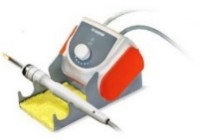 https://www.averon.ru/catalog/ustroistva_modelirovaniya_voskami/eshz_1_1_n__iu/ Шт.1шкале и светодиодной индикацией | Аверон3.Набор из 11 инструментов для зуботехнически х работ по воскуhttp://master- zubteh.ru/shop/UID_2930 8.htmlШт.14.СЗТ 4.2 МАСТЕР МИНИ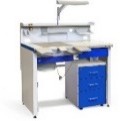 https://stomshop.pro/averon-szt-4-3-mini-start?utm_medium=cpc&utm_source=yandex&utm_campaign=78218108&utm_content=12705451210&yclid=6150680627862831103&utm_term= Шт.15.Стул с регулировкой высоты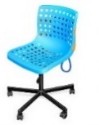 https://www.averon.ru/Шт.16.Рабочая модельИзготавливается представителями СКШт.2РАСХОДНЫЕ МАТЕРИАЛЫ НА 1 УЧАСТНИКАРАСХОДНЫЕ МАТЕРИАЛЫ НА 1 УЧАСТНИКАРАСХОДНЫЕ МАТЕРИАЛЫ НА 1 УЧАСТНИКАРАСХОДНЫЕ МАТЕРИАЛЫ НА 1 УЧАСТНИКАРАСХОДНЫЕ МАТЕРИАЛЫ НА 1 УЧАСТНИКАРАСХОДНЫЕ МАТЕРИАЛЫ НА 1 УЧАСТНИКА№ п/пНаименованиеФото расходных материаловТехнические характеристики оборудования, инструментов и ссылка на сайт производителя, поставщикаЕд. измерен ияНеобходи мое кол- во1.Воск базисный Беловакс, 500 г (ВладМиВа) мягкий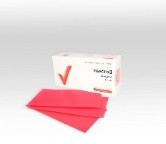 https://shop.stomatorg.ru/ catalog/voska/vosk_bazis nyy_belovaks_500_g_vla dmiva_myagkiy/Шт.12.Воск моделировочный IQ Опак Компакт, серый, белый, синий, компактный цилиндр, 45г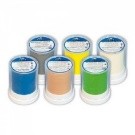 https://shop.stomatorg.ru/ catalog/modelirovochnye_universalnye/vosk_mode lirovochnyy_iq_opak_ko mpakt_neonovo_zelenyy_ kompaktnyy_tsilindr_45g/-Шт.13.Anis Dent  (A2), 14 mould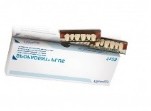 https://2833.ru/shop/UID_20550.html?utm_referrer=https%3A%2F%2Fyandex.ru%2Fproducts%2Fsearch%3Ftext%3Danis%2520dent%2520%25D0%25B0%25D0%25BA%25D1%2580%25D0%25B8%25D0%25BB%25D0%25BE%25D0%25B2%25D1%258B%25D0%25B5%2520%25D0%25B7%25D1%2583%25D0%25B1%25D1%258B Шт.14.Халат одноразовыйhttps://elegreen.ru/medici nskaya- odezhda/medicinskie- halaty-odnorazovye/halat- elegreen-1-detailШт.15.Защитный экран для лица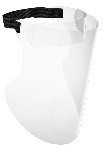 https://www.vseinstrumen ti.ru/spetsodezhda/siz/org anov-zreniya/zaschitnye- schitki/orgplex/dlya-litsa- 1/?gclid=CjwKCAjwltH3 BRB6EiwAhj0IUNV2C5 AAq30K9MC4Aa8D_UJ1i- TF_MfvFYqaEz3A_dHfis XuHBmquxoCZU4QAvD_BwEШт.16.РеспираторРеспиратор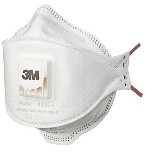 https://ogo1.ru/market/res piratory/303573/Шт.1РАСХОДНЫЕ МАТЕРИАЛЫ, ОБОРУДОВАНИЕ И ИНСТРУМЕНТЫ, КОТОРЫЕ УЧАСТНИКИ ДОЛЖНЫ ИМЕТЬ ПРИ СЕБЕ(при необходимости)РАСХОДНЫЕ МАТЕРИАЛЫ, ОБОРУДОВАНИЕ И ИНСТРУМЕНТЫ, КОТОРЫЕ УЧАСТНИКИ ДОЛЖНЫ ИМЕТЬ ПРИ СЕБЕ(при необходимости)РАСХОДНЫЕ МАТЕРИАЛЫ, ОБОРУДОВАНИЕ И ИНСТРУМЕНТЫ, КОТОРЫЕ УЧАСТНИКИ ДОЛЖНЫ ИМЕТЬ ПРИ СЕБЕ(при необходимости)РАСХОДНЫЕ МАТЕРИАЛЫ, ОБОРУДОВАНИЕ И ИНСТРУМЕНТЫ, КОТОРЫЕ УЧАСТНИКИ ДОЛЖНЫ ИМЕТЬ ПРИ СЕБЕ(при необходимости)РАСХОДНЫЕ МАТЕРИАЛЫ, ОБОРУДОВАНИЕ И ИНСТРУМЕНТЫ, КОТОРЫЕ УЧАСТНИКИ ДОЛЖНЫ ИМЕТЬ ПРИ СЕБЕ(при необходимости)РАСХОДНЫЕ МАТЕРИАЛЫ, ОБОРУДОВАНИЕ И ИНСТРУМЕНТЫ, КОТОРЫЕ УЧАСТНИКИ ДОЛЖНЫ ИМЕТЬ ПРИ СЕБЕ(при необходимости)РАСХОДНЫЕ МАТЕРИАЛЫ, ОБОРУДОВАНИЕ И ИНСТРУМЕНТЫ, КОТОРЫЕ УЧАСТНИКИ ДОЛЖНЫ ИМЕТЬ ПРИ СЕБЕ(при необходимости)По согласованию с главным экспертом (например)По согласованию с главным экспертом (например)По согласованию с главным экспертом (например)По согласованию с главным экспертом (например)По согласованию с главным экспертом (например)По согласованию с главным экспертом (например)По согласованию с главным экспертом (например)1.Спецодежда (халат или костюм медицинский, шапочка)Спецодежда (халат или костюм медицинский, шапочка)На усмотрение участника2.Салфетки влажные для рукСалфетки влажные для рукНа усмотрение участника3.Сменная обувьСменная обувьНа усмотрение участникаРАСХОДНЫЕ МАТЕРИАЛЫ И ОБОРУДОВАНИЕ, ЗАПРЕЩЕННЫЕ НА ПЛОЩАДКЕРАСХОДНЫЕ МАТЕРИАЛЫ И ОБОРУДОВАНИЕ, ЗАПРЕЩЕННЫЕ НА ПЛОЩАДКЕРАСХОДНЫЕ МАТЕРИАЛЫ И ОБОРУДОВАНИЕ, ЗАПРЕЩЕННЫЕ НА ПЛОЩАДКЕРАСХОДНЫЕ МАТЕРИАЛЫ И ОБОРУДОВАНИЕ, ЗАПРЕЩЕННЫЕ НА ПЛОЩАДКЕРАСХОДНЫЕ МАТЕРИАЛЫ И ОБОРУДОВАНИЕ, ЗАПРЕЩЕННЫЕ НА ПЛОЩАДКЕРАСХОДНЫЕ МАТЕРИАЛЫ И ОБОРУДОВАНИЕ, ЗАПРЕЩЕННЫЕ НА ПЛОЩАДКЕРАСХОДНЫЕ МАТЕРИАЛЫ И ОБОРУДОВАНИЕ, ЗАПРЕЩЕННЫЕ НА ПЛОЩАДКЕПо согласованию с главным экспертом (например)По согласованию с главным экспертом (например)По согласованию с главным экспертом (например)По согласованию с главным экспертом (например)По согласованию с главным экспертом (например)По согласованию с главным экспертом (например)1.Заготовки элементов бюгельных протезовЗаготовки элементов бюгельных протезовЗаготовки элементов бюгельных протезовЗаготовки элементов бюгельных протезовЗаготовки элементов бюгельных протезовЗаготовки элементов бюгельных протезов2.Искусственные зубыИскусственные зубыИскусственные зубыИскусственные зубыИскусственные зубыИскусственные зубы3.Готовые работыГотовые работыГотовые работыГотовые работыГотовые работыГотовые работы4.Эластичные матрицы с формой зубовЭластичные матрицы с формой зубовЭластичные матрицы с формой зубовЭластичные матрицы с формой зубовЭластичные матрицы с формой зубовЭластичные матрицы с формой зубов5.Сотовый телефонСотовый телефонСотовый телефонСотовый телефонСотовый телефонСотовый телефон6.ПланшетПланшетПланшетПланшетПланшетПланшетДОПОЛНИТЕЛЬНОЕ ОБОРУДОВАНИЕ, ИНСТРУМЕНТЫ КОТОРОЕ МОЖЕТПРИВЕСТИ С СОБОЙ УЧАСТНИК (при необходимости)ДОПОЛНИТЕЛЬНОЕ ОБОРУДОВАНИЕ, ИНСТРУМЕНТЫ КОТОРОЕ МОЖЕТПРИВЕСТИ С СОБОЙ УЧАСТНИК (при необходимости)ДОПОЛНИТЕЛЬНОЕ ОБОРУДОВАНИЕ, ИНСТРУМЕНТЫ КОТОРОЕ МОЖЕТПРИВЕСТИ С СОБОЙ УЧАСТНИК (при необходимости)ДОПОЛНИТЕЛЬНОЕ ОБОРУДОВАНИЕ, ИНСТРУМЕНТЫ КОТОРОЕ МОЖЕТПРИВЕСТИ С СОБОЙ УЧАСТНИК (при необходимости)ДОПОЛНИТЕЛЬНОЕ ОБОРУДОВАНИЕ, ИНСТРУМЕНТЫ КОТОРОЕ МОЖЕТПРИВЕСТИ С СОБОЙ УЧАСТНИК (при необходимости)ДОПОЛНИТЕЛЬНОЕ ОБОРУДОВАНИЕ, ИНСТРУМЕНТЫ КОТОРОЕ МОЖЕТПРИВЕСТИ С СОБОЙ УЧАСТНИК (при необходимости)ДОПОЛНИТЕЛЬНОЕ ОБОРУДОВАНИЕ, ИНСТРУМЕНТЫ КОТОРОЕ МОЖЕТПРИВЕСТИ С СОБОЙ УЧАСТНИК (при необходимости)№ п/пНаименованиеНаименован ие оборудовани я или инструмента, или мебелиНаименован ие оборудовани я или инструмента, или мебелиТехнические характеристики оборудования, инструментов и ссылка на сайт производителя, поставщикаЕд. измерен ияНеобходи мое кол- во1.Индивидуализир ованный моделировочный инструментарийНа усмотрение участникаНа усмотрение участникаНа усмотрение участника2.Увеличительное оборудование дляНа усмотрение участникаНа усмотрение участникаНа усмотрение участникавизуализации рабочего пространства3.Циркуль (измеритель)На усмотрение участникаНа усмотрение участника4.ШтангенциркульНа усмотрение участникаНа усмотрение участникаОБОРУДОВАНИЕ НА 1-ГО ЭКСПЕРТА (при необходимости)ОБОРУДОВАНИЕ НА 1-ГО ЭКСПЕРТА (при необходимости)ОБОРУДОВАНИЕ НА 1-ГО ЭКСПЕРТА (при необходимости)ОБОРУДОВАНИЕ НА 1-ГО ЭКСПЕРТА (при необходимости)ОБОРУДОВАНИЕ НА 1-ГО ЭКСПЕРТА (при необходимости)ОБОРУДОВАНИЕ НА 1-ГО ЭКСПЕРТА (при необходимости)№ п/пНаименованиеФото необходимог о оборудовани я или инструмента, или мебелиТехнические характеристики оборудования, инструментов и ссылка на сайт производителя, поставщикаЕд. измерен ияНеобходи мое кол- во1.Стол офисный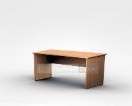 1400х600х750Шт.1/32.Стул посетителя офисный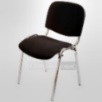 Размеры: 55х80Шт.13.Корзина для мусора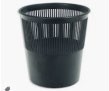 На усмотрение организатораШт.2/34.Шкаф для личных вещей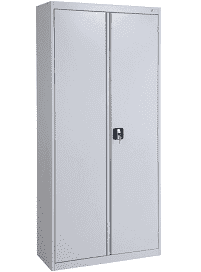 На усмотрение организатораШт.1/35.Доска интерактивная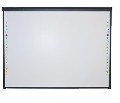 https://www.komus.ru/kat alog/tekhnika/tv-audio- video-foto/proektsionnoe- oborudovanie/interaktivny e-proektsionnye- sistemy/interaktivnye- doski/doska- interaktivnaya-classic- solution-dual-touch- v83/p/724386/?utm_camp aign=market-gmc_msk- vse-op_z1-msk-ntr-ntm- v4&utm_source=market- begun_gmc-prc- v4&utm_medium=cpc&ut m_content=1349&utm_te rm=724386Шт.1/36.Приложение для визуализации образцов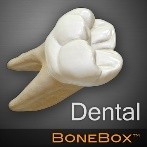 in/422705115009238809/1/3РАСХОДНЫЕ МАТЕРИАЛЫ НА ОДНОГО ЭКСПЕРТА (при необходимости)РАСХОДНЫЕ МАТЕРИАЛЫ НА ОДНОГО ЭКСПЕРТА (при необходимости)РАСХОДНЫЕ МАТЕРИАЛЫ НА ОДНОГО ЭКСПЕРТА (при необходимости)РАСХОДНЫЕ МАТЕРИАЛЫ НА ОДНОГО ЭКСПЕРТА (при необходимости)РАСХОДНЫЕ МАТЕРИАЛЫ НА ОДНОГО ЭКСПЕРТА (при необходимости)РАСХОДНЫЕ МАТЕРИАЛЫ НА ОДНОГО ЭКСПЕРТА (при необходимости)№ п/пНаименованиеФото расходных материаловТехнические характеристики оборудования, инструментов и ссылка на сайт производителя, поставщикаЕд. измерен ияНеобходи мое кол- во1.Бумага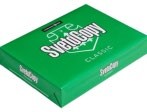 На усмотрение организатораУп.1/32.Ручка шариковая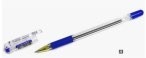 На усмотрение организатораШт.13.Степлер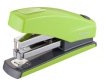 На усмотрение организатораШт.14.Ножницы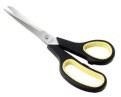 На усмотрение организатораШт.15.Планшет с зажимом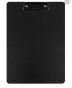 На усмотрение организатораШт.16.КалькуляторНа усмотрение организатораШт.1ОБЩАЯ ИНФРАСТРУКТУРА КОНКУРСНОЙ ПЛОЩАДКИ (при необходимости)ОБЩАЯ ИНФРАСТРУКТУРА КОНКУРСНОЙ ПЛОЩАДКИ (при необходимости)ОБЩАЯ ИНФРАСТРУКТУРА КОНКУРСНОЙ ПЛОЩАДКИ (при необходимости)ОБЩАЯ ИНФРАСТРУКТУРА КОНКУРСНОЙ ПЛОЩАДКИ (при необходимости)ОБЩАЯ ИНФРАСТРУКТУРА КОНКУРСНОЙ ПЛОЩАДКИ (при необходимости)ОБЩАЯ ИНФРАСТРУКТУРА КОНКУРСНОЙ ПЛОЩАДКИ (при необходимости)№ п/пНаименованиеФото необходимог о оборудовани я, средства индивидуал ьной защитыТехнические характеристики оборудования, инструментов и ссылка на сайт производителя, поставщикаЕд. измерен ияНеобходи мое кол- во1.Порошковый огнетушитель ОП-4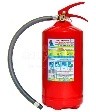 Класс В - 55 В Класс А - 2 АШт.12.РаковинаНа усмотрение организатораШт.13.Часы настенные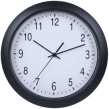 На усмотрение организатораШт.14.Корзина для мусораНа усмотрение организатораШт.25.Аптечка первой медицинской помощи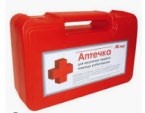 http://qoo.by/3LNsШт.26.Вешалка для одежды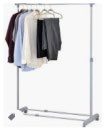 На усмотрение организаторовШт.2КОМНАТА УЧАСТНИКОВ (при необходимости)КОМНАТА УЧАСТНИКОВ (при необходимости)КОМНАТА УЧАСТНИКОВ (при необходимости)КОМНАТА УЧАСТНИКОВ (при необходимости)КОМНАТА УЧАСТНИКОВ (при необходимости)КОМНАТА УЧАСТНИКОВ (при необходимости)№ п/пНаименованиеФото необходимог о оборудовани я или инструмента, или мебели, илирасходных материаловТехнические характеристики оборудования, инструментов и ссылка на сайт производителя, поставщикаЕд. измерен ияНеобходи мое кол- во1.Стол офисный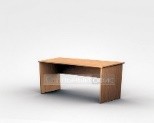 1400х600х750Шт.32.Стул посетителя офисный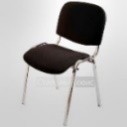 Размеры: 55х80Шт.5ДОПОЛНИТЕЛЬНЫЕ ТРЕБОВАНИЯ К ПЛОЩАДКЕ/КОММЕНТАРИИДОПОЛНИТЕЛЬНЫЕ ТРЕБОВАНИЯ К ПЛОЩАДКЕ/КОММЕНТАРИИДОПОЛНИТЕЛЬНЫЕ ТРЕБОВАНИЯ К ПЛОЩАДКЕ/КОММЕНТАРИИДОПОЛНИТЕЛЬНЫЕ ТРЕБОВАНИЯ К ПЛОЩАДКЕ/КОММЕНТАРИИДОПОЛНИТЕЛЬНЫЕ ТРЕБОВАНИЯ К ПЛОЩАДКЕ/КОММЕНТАРИИДОПОЛНИТЕЛЬНЫЕ ТРЕБОВАНИЯ К ПЛОЩАДКЕ/КОММЕНТАРИИ№ п/пНаименованиеНаименован ие необходимог о оборудовани я или инструмента, или мебелиТехнические характеристики оборудования, инструментов и ссылка на сайт производителя, поставщикаЕд. измерен ияНеобходи мое кол- во1.Розетка 220WНа усмотрение организатораШт.72.Точка водыгорячая, холоднаяШт.13.Кулер для воды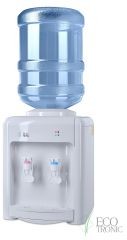 настольный без охлажденияШт.14.Стаканы одноразовыеНа усмотрение организатораШт.50Наименование нозологииПлощадь, м2.Ширина	проходамежду	рабочими местами, м.Специализированное оборудование, количество.Рабочее место участника	с нарушениемслуха4 кв. м на одного участника, но не более 10 участниковв одном помещении1,5 мFM-передатчик FM-приёмник синдукционной петлёйРабочее	место участника		с нарушением зрениянетнетМедицинские противопоказания к участиюРабочее место участника	с нарушением4 кв. м на одного участника, но не более 10 участников1,5 мКресло-коляска инвалиднаяОДАв одном помещенииРабочее	место участника		с соматическими заболеваниями4 кв. м на одного участника, но не более 10 участников в одном помещении1,5 мДополнительного оборудования не требуетсяРабочее	место участника		с ментальными нарушенияминетнетМедицинские противопоказания к участию